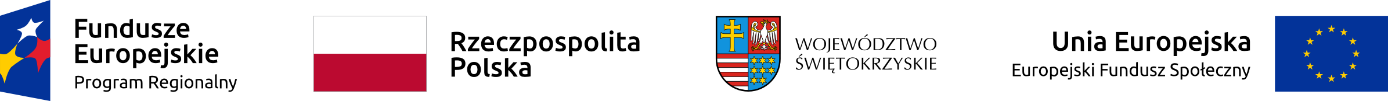 Załącznik: EFS-I.16Informacja o wyniku kontroli zamówienia publicznegoNazwa jednostki kontrolującejUrząd Marszałkowski Województwa ŚwiętokrzyskiegoNazwa BeneficjentaPOWIAT KIELECKI/STAROSTWO POWIATOWE W KIELCACH Nazwa Programu OperacyjnegoRegionalny Program Operacyjny Województwa Świętokrzyskiego na lata 2014-2020Nr/Tytuł projektuRPSW.08.02.01-26-0017/20 „Przeciwdziałania przedwczesnemu opuszczaniu rynku pracy przez osoby w wieku aktywności zawodowej pracujące w Starostwie Powiatowym w Kielcach”Nr zamówienia2021/BZP 00197475/01Tryb kontroli (na dokumentach w SL)Kontrola Pzp na dokumentach przesłanych w SLWynik kontroli (stwierdzono /nie stwierdzono nieprawidłowości)Nie stwierdzono uchybień formalnychOpis stwierdzonych nieprawidłowości poprzez wskazanie artykułów ustawy Pzp, które zostały naruszone – jeśli dotyczyNie dotyczy